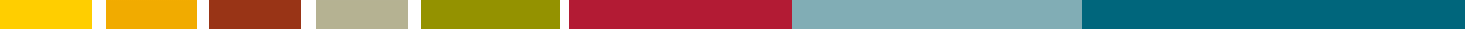 Pacific Judicial Support InitiativeSix-monthlyProgress Report15 February 2017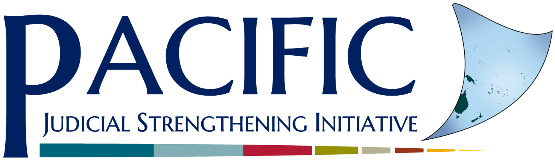 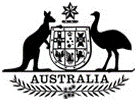 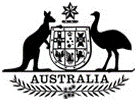 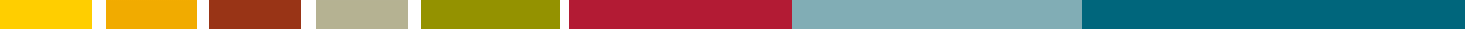 PJSI is funded by the New Zealand Government and implemented by the Federal Court of Australia AbbreviationsExecutive SummaryThis report provides a summary of progress achieved during the mobilisation phase and the first six-months of the Pacific Judicial Strengthening Initiative (PJSI) during the period 24 May, 2016 - 31 January, 2017. The report is submitted in satisfaction of Milestone 3 defined in the grant funding agreement between the New Zealand Ministry of Foreign Affairs and Trade (MFAT) and the Federal Court of Australia (FCA). Highlights Executive Committee approval of the PJSI design, activities, strategies and scheduling.Development and launch of the Leadership Incentive Fund. Successful delivery of inaugural leadership activities. Summary of Progress PJSI is being successfully implemented on schedule and within budget.  Four activities have taken place with several others having been designed, commenced and/or planned during the reporting period.  Activity SummaryThe following activities were delivered and progress made during the reporting period. A full list of activities is located at Annex A: 24-month Schedule of Activities. Output 1: Regional Leadership - The 1st Chief Justices’ Leadership Forum (CJLF#1) took place in Port Moresby, Papua New Guinea (PNG) from 7-9 September. Twelve Pacific Island Countries (PICs) were represented. The purpose was for the PJSI management team to engage with the heads of partner courts to: introduce the Activity Design Document (ADD); plan activities for the coming 24-months; receive oversight, direction and feedback on activities and supply a forum for leadership dialogue and networking on judicial development. The meeting made several recommendations for consideration by the Initiative Executive Committee (IEC).  Participants rated their satisfaction with the workshop at 91.67%. A link was established between PJSI partner courts and the New Zealand Judiciary with Judge Colin Doherty co-facilitating a session with Chief Justice Ingram on the International Framework for Court Excellence.The Initiative Executive Committee (IEC) Meeting took place in Port Moresby, PNG on 10 September. The IEC was convened with members attending in person and through the use of remote technology.  Members received a report on progress, provided strategic direction and considered the Chief Justice’s recommendations. Output 2: National Leadership - Preparations for the Project Management & Evaluation Workshop are being finalised. The workshop will be held in Port Vila, Vanuatu from 20-24 February, 2017. The objective is to build capacity to produce desired results through the delivery of local development projects.  Eighteen participants are registered to attend.Output 3: Leadership Incentive Fund (LIF) - Guidelines and templates for the LIF were developed and submitted to MFAT on 25 August. The approved Guidelines were launched at the CJLF and the initial round of applications opened to 6 partner courts. Two applications have been received. The application from the Federated States of Micronesia (FSM) has been approved which will see the delivery of a Judicial Conference in February 2017. The application from Tokelau is being reviewed. Based on feedback from partner courts, the Guidelines have been streamlined. The opportunity to apply for LIF grants will be launched among all partner courts in the first half of 2017.Output 7: Institutionalising Professional Development - Preliminary assessments for both sub-projects were completed, presented to and approved at the CJLF#1. Career Pathway Project: the Institutionalising Professional Development Adviser visited Port Moresby, PNG from 31 October to 4 November. The Adviser assessed the capacity-building requirements of PNG Centre for Judicial Excellence (PCJE) to provide judicial education to the region. A detailed analysis of those needs along with a costed strategy and plan will be presented at the next leadership (CJLF#2) meeting to be held in Apia in early April. Career Gateway Project: the Adviser visited Port Vila, Vanuatu from 29 January-4 February, 2017 to meet with representatives of the University of South Pacific (USP). Detailed discussions focused on introducing two entry-level regional programs comprising a Certificate and Diploma of Justice for lay adjudicators and court staff. A concept note including curriculum framework and courses will be presented at CLJF#2. Output 8: Human Rights - A strategy and work plan were approved at the CJLF#1. The Human Rights Adviser has commenced drafting of a Toolkit for piloting and roll-out from mid-2017.Output 9: Gender & Family Violence - A strategy and work plan were approved at the CJLF#1. Contracting of a local expert from within the Pacific was approved by MFAT and completed. The Gender & Family Violence (G&FV) Adviser and G&FV Local Expert have commenced drafting of a Toolkit for piloting and roll-out from mid-2017.Output 11: Accountability - A strategy and work plan was developed and delivered to the CJLF in September 2016. The Accountability Adviser has begun implementing the work plan. The Monitoring & Evaluation (M&E) Plan is complete and is being implemented across processes and systems.  Localisation of M&E practices will commence during the PM&E workshop. Collection of baseline data has commenced. Reach Across the three activities delivered to-date, PJSI reached 22 judicial and court officers, 3 of whom (or 14%) were female. Attributing SuccessSuccesses during the reporting period can be attributed to quality processes executed efficiently relating to recruitment, mobilisation, activity design, stakeholder participation and ownership, scheduling and delivery.Primary ChangesChanges are not discernible at this early stage, as no capacity building/institutional strengthening activities have taken place during the mobilisation period. Six to twelve months following such activities it will be possible to begin considering changes. This period is required in order to allow learning to be applied, challenges to emerge and for resultant changes to become measurable. Changes will be measured by reference to indicators and against baseline and targets included in the Results Framework (Annex B).Risks and OpportunitiesThe risks identified in the ADD have been reviewed. They remain valid and current. Ongoing monitoring will identify and report on any emerging risks and opportunities.Refinements to PJSI Contracting or ApproachVariation #1 - Allocation of an additional resource: Further to the recruitment process for the PJSI Gender and Family Violence Adviser, the PJSI team identified an opportunity to promote greater strategic benefits for our partner courts by recruiting a local expert from within the region: Mr. Tevita Seruilumi.  The expert will provide technical, training and contextual support to the GFV Adviser. The Variation was approved by MFAT by email on 15 August.Approval of 3 additional activities: activity savings and contingency funding enabled two additional activities to be added to the implementation schedule. These comprise: a visit to FSM to improve Access to Justice; a visit to Tokelau related to improving Efficiency; and approval (subject to the availability of sufficient underspend from future activities) for a new Leadership Adviser role.  These additional activities were approved by the IEC on 10 September.PJSI Leadership changes: changes in the membership of the IEC’s pacific membership and also with MFAT’s internal management team have required additional and support and facilitate the transition period.  Additionally, due to the sad passing of Cook Islands Senior Justice of the Peace Mr. John Kenning, there is a need for MFAT and the region’s leadership to nominate a new lay-judiciary representative on the IEC.Capacity ImprovementsDuring the mobilisation period and early in the implementation period, capacity building activities have not yet commenced. Capacity improvements may be discernible following several interventions.  PJSI will therefore consider pre-PJSI capacity building activities to monitor and evaluate improvements six, 12 and additional months after an activity. This period is required in order to allow learning to be applied, challenges to emerge and for resultant changes to become measurable.Human Rights and GenderHuman rights and gender are integrated throughout PJSI’s design, processes and systems. In particular, the Gender & Family Violence Toolkit and the Human Rights Toolkit focus exclusively on issues to promote the treatment of related issues to improve gendered and human rights outcomes for people who use PIC courts. SustainabilityAt this early stage it is not possible to comment on the sustainability of any of the activities. Sustainability is an integral design feature of all activities delivered. In this sense, the Toolkits are fundamentally an exercise in sustainability. Similarly, the Career and Pathways Projects aim to continue to build the professional capacity of PIC judiciaries through an in-region training provider, ameliorating the need for external intervention. This will be bolstered by the ongoing strengthening of capacity among the cadre of in-region trainers.Initiative ManagementJudicial Liaison Committee Meeting and Expressions of enterest form New Zealand and Australian Judicial Officers -  Communication with both the New Zealand and Australian judiciaries continue through the Judicial Liaison Committee (JLC). A JLC meeting was held on 26 July. Discussions focused on confirming Committee membership; clarifying the role of the Committee; a progress report on mobilisation; and opportunities for, and ways to maximise involvement judicial and court from New Zealand and Australia. Numerous email exchanges have since taken place ensuring the Committee is abreast of all developments including circulation of documentation enabling judicial and court officers to express interest in participating in a number of activities.  A total of 26 expressions of interest have now been received.Milestone Deliverables - All agreed milestones were submitted on or before the date agreed: Recruitment: Recruitment processes commenced in July. Advisers were contracted for the following positions: Accountability Adviser, Human Rights Adviser, Gender & Family Violence Adviser, Access to Justice Adviser, Orientation Lead Adviser, Institutionalising Professional Development Adviser, Monitoring and Evaluation Adviser and a Project Management Adviser.Expenditure Summary: Commercial – in confidenceCounterpart communication: The following communication with counterparts has taken place:Newsletter: the first PJSI newsletter was distributed to all partner courts and counterparts on 14 December. A copy is available http://www.fedcourt.gov.au/pjsi/news.  Website Statistics: The PJSI website was officially launched at the CJLF: www.fedcourt.gov.au/PJSI. The website provides access to key documentation, as well as background and progress information on the Initiative. Between September and December the PJSI website recorded a total of 1,207 ‘page views’. Figure 1: Breakdown of total page viewsConclusionThe PJSI is now mobilised and activities are being delivered. Extensive preparations have been made across a range of activities in anticipation for a busy year of implementation in 2017.  The PJSI Team is grateful for the direction and support of the region’s leadership in directing and guiding these activities. Without this high-level support, it would not be possible for the PJSI Team to implement the Initiative.AnnexuresAnnex A: 24-month Schedule of ActivitiesPacific Judicial Strengthening InitiativeActivity Timing and Locations as at 2 February, 2017Regional Activities: Leadership Incentive Fund Activities: In-PIC Local Activities: In-PIC / remote regional activities:Annex B: Results Diagram and FrameworkAnalysis of Progress against Outputs Annex C: Expenditure Summary (to 31 December, 2016)[Commercial – in confidenceAnnex D: Costed WorkplanSubmitted to MFAT separatelyADD-Activity Design DocumentCJ-Chief JusticePCJE-PNG’s Centre for Judicial ExcellenceCJLF#1-First Chief Justices’ Leadership ForumFCA-Federal Court of AustraliaFSM-Federated States of MicronesiaGFV-Gender & Family ViolenceIEC-Initiative Executive CommitteeJLC-Judicial Liaison CommitteeLIF-Leadership Incentive FundMFAT-New Zealand Ministry of Foreign Affairs and TradeM&E-Monitoring and EvaluationPIC-Pacific Island CountryPJSI-Pacific Judicial Strengthening InitiativePNG-Papua New GuineaUSPUniversity of the South PacificActivity ProgressOutput 1: Regional LeadershipOutput 1: Regional Leadership1st Chief Justices’ Leadership Forum & Initiative Executive Committee MeetingComplete2nd Chief Justices’ Leadership Forum & Initiative Executive Committee MeetingOn trackOutput 2: National LeadershipOutput 2: National LeadershipProject Management & Evaluation WorkshopOn trackOutput 3: Leadership Incentive FundOutput 3: Leadership Incentive FundDevelopment and approval of guidelines and launch of FundCompleteOutput 7: Institutionalising Professional DevelopmentOutput 7: Institutionalising Professional DevelopmentCareer Pathway: preliminary assessment completed and approved by stakeholders; local visits #1 and #2 undertakenOn trackCareer Gateway: preliminary assessment completed and approved by stakeholders; local visit #1 undertakenOn trackOutput 8: Human RightsOutput 8: Human RightsStrategy completed and Toolkit drafting commencedOn trackOutput 9: Gender & Family ViolenceOutput 9: Gender & Family ViolenceStrategy completed, Local Expert contracted and Toolkit drafting commencedOn trackOutput 11: AccountabilityOutput 11: AccountabilityStrategy completed and implementation of work plan has begunOn trackM&E Plan developed and collection of baseline data commencedOn trackActivityJudicial OfficersCourt OfficersOtherRolesTotal No. of ParticipantsChief Justices Meeting12--12Initiative Executive Committee Meeting41-5Career Pathway Project Local Visit #141-5TOTAL 22Milestone ReportDueSubmittedM. 1: 	Signed Arrangement between Recipient and MFAT. Submission of a claim.30 June, 2016M. 2:  	Inception Period Completion Report, including Leadership Incentive Fund Guidelines, updated 24-month plan, and costed workplan31 August, 2016Milestone ReportDueSubmittedM. 3:    Summary of progress report for the period date of signing the GFA to 31 January 2017 covering: outputs delivered to date; actual expenditure and income compared with that in the costed workplan, including comment on significant variances, balance of funds on hand as at 31 December 2016 15 February, 2017Annex A-24-month Schedule of ActivitiesAnnex B-Results Diagram & FrameworkAnnex C-Costed WorkplanAnnex D-Expenditure Summary (to 31 December, 2016)ActivityIndicative TimingLocation1st Chief Justices’ Leadership Forum7-9 Sep, 2016PNG1st Initiative Executive Committee Meeting 10 Sep, 2016PNGProject Management and Evaluation Workshop20-24 Feb, 2017Vanuatu2nd Chief Justices’ Leadership Forum3-5 Apr, 2017Samoa2nd Initiative Executive Committee Meeting6-7 Apr, 2017SamoaRegional Certificate-level Training-of-Trainers Workshop12-23 Jun, 2017Cook IslandsLeadership Workshop (Topic: Leadership & Human Rights, TBC)5-7 Sep, 2017Tonga3nd Initiative Executive Committee Meeting25 Sep, 2017RemoteRegional Lay Judicial Officer Orientation Workshop 20-24 Nov, 2017Solomon Is.Substantive / Capacity Development Training-of-Trainers Workshop (Topic: Access to Justice & Human Rights, TBC)12-16 Feb, 2018Vanuatu3rd Chief Justices’ Leadership Forum16-18 Apr, 2018Auckland4th Initiative Executive Committee Meeting 19-20 Apr, 2018AucklandActivityDeadlinesLIF Applications available for all PICs (depending on availability of funds - assessed on a ‘first-in-first served’ basis)30 September;30 March; 30 JuneActivityTentative TimingLocation          National Leadership Output (all inputs aligned with Large-scale LIF grants)National Leadership Output (all inputs aligned with Large-scale LIF grants)National Leadership Output (all inputs aligned with Large-scale LIF grants)1.    Local Project Management and Planning Visit #1 TBCTBC2.    Local Project Management and Planning Visit #2TBCTBC3.    Local Project Management and Planning Visit #3TBCTBC4.    Local Project Management and Planning Visit #4TBCTBCAccess to Justice Output (Enabling Rights)Access to Justice Output (Enabling Rights)1.   Local Visit #115-26 May, 2017FSM2.   Local Visit #2 5-16 Mar, 2018Marshall IslandsProfessional Development Output1.   Local Orientation Visit #119-28 Jul, 2017Tuvalu2.   Local Orientation Visit #26-17 Aug, 2017Marshall Islands3.   Local Orientation Visit #39-18 May, 2018Samoa4.   Local Orientation Visit #411-20 Jul, 2018Solomon IslandsHuman Rights Output1.   Piloting of HR resource / toolkit24 Apr-5 May, 2017Solomon Islands2.   Local Visit #1Nov, 2017PNG3.   Local Visit #223 Apr-4 May, 2018KiribatiGender and Family Violence Output1.    Piloting of GFV resource / toolkit17-28 April, 2017Tonga2.    Local Visit #116-27 Oct, 2017Nauru3.    Local Visit #219 Feb-2 Mar, 2018Cook Islands4.    Local Visit #316-27 Jul, 2018VanuatuEfficiency Output1.   Local Visit #19-20 Oct, 2017Palau2.   Local Visit #211-22 Jun, 2018NiueActivityTentative TimingLocationNational Leadership Output National Leadership Output 1.    Remote Delivery Facilitation #1Sept 2016-May 2017Remote / Regional2.    Remote Delivery Facilitation #2Jun 2017-May 2018Remote / RegionalLocalising Professional Capacity Building OutputLocalising Professional Capacity Building Output1.   Mentoring / resource sharing with local trainersSept 2016-May 2017Remote / Regional2.   Mentoring / resource sharing with local trainersJun 2017-May 2018Remote / RegionalInstitutionalising  Professional Development OutputInstitutionalising  Professional Development OutputInstitutionalising  Professional Development Output1.   Career Gateway: Local Visit #130 Jan-3 Feb 2017Vanuatu2.   Career Gateway: Local Visit #2TBCTBC3.   Career Gateway: Local Visit #3TBCTBC4.   Career Pathway: Local Visit #131 Oct-4 Nov 2016 PNG5.   Career Pathway: Local Visit #2TBCTBCAccountability Output1.   Collection, analysis & publication of court performance data TBCRemote2.    Expand collection of dataTBCRemote3.    Court User Perception SurveysTBCRemote4.    Data Management: collection, collation, analysis & reporting (IFCE Adviser)TBCRemoteAccountability Output1.  M&E Assistance Local Visit #127 Mar-7 Apr, 2017Samoa2.  M&E Assistance Local Visit #216-27 Apr, 2018AucklandAimAimIndicatorsBaselineTargetMethodology & Data SourceDACGoalBuilding fairer societies through more accessible, just, efficient and responsive court services.% of public trust and confidence in partner courts73% of court users are satisfied with, trust and respect the courts.15% increase in public trust and confidenceCourt user perception survey conducted by partner courts, supported by FCA.ImpactGoalBuilding fairer societies through more accessible, just, efficient and responsive court services.Improvement in rankings in World Bank’s Governance Indicators (Rule of Law & Voice and Accountability)Moderate (Samoa, Tuvalu, Palau and Vanuatu) to precarious in all other PICs.Improvement in overall scoreWGI Annual Reports.ImpactLong-term outcome (YR5)1: Judicial leaders are leading and managing change locallyThe extent to which change is driven locallyOn average, 63% of change is driven locally 20-50% increase in locally driven change PICs & MEA assessment against defined measures.SustainabilityLong-term outcome (YR5)2: Court services are more accessible, just, efficient and responsive.% of court users who are satisfied with courts or consider them accessible, just, efficient and responsiveTo be supplied by the end of year 120-50% increase in court users’ satisfaction Court user perception survey conducted by partner courts in concert with FCARelevanceLong-term outcome (YR5)2: Court services are more accessible, just, efficient and responsive.Number of people trained/supported to strengthen PICs courts 22 people have been trained / supported to date1,139 people trained / supported, 30% of whom are women (YR5: 153, YR4: 203, YR3: 271,YR2: 276, YR1: 236) Collated figures from all PJSI and local training / advisory activities.EffectivenessMedium-term outcome (YR3-4)1.1 Increased capacity & progress towards leading / managing change locallyExtent to which change is driven locally On average, 63% of change is driven locally 15-40% increase in locally driven change (YR 3: 3-20% increase)PICs & MEA assessment against defined measures.SustainabilityMedium-term outcome (YR3-4)Court services are more accessible, just, efficient and responsiveTo be supplied by the end of year 115 - 30% increase in understanding/confidence  (YR3: 5-15%)Court user perception survey conducted by partner courts in concert with FCAEffectivenessMedium-term outcome (YR3-4)Court services are more accessible, just, efficient and responsiveOn average, 67% of officers deliver excellent service 15-40% increase in excellent service (YR3: 10-30%)Self-assessment against action plansMedium-term outcome (YR3-4)Court services are more accessible, just, efficient and responsiveExtent to which court users consider that PIC courts exhibit responsive and just behaviour and treat people fairly and reasonably.On average 74% of results delivered are considered fair 15-40% improvement in delivering fairer results (YR3: 10-30%)Court user perception survey conducted by partner courts in concert with FCARelevanceMedium-term outcome (YR3-4)Court services are more accessible, just, efficient and responsiveNumber of backlogged / delayed cases in partner courts (procedural justice)16% of respondents to the PJSI TNA cited delay as the most significant need. PICs courts collect insufficient data to evaluate ability to provide remedies.20%-30% decrease in case backlog and delay (YR3: 10-20%)PICs case management recordsEfficiencyShort-term outcomes (YR1-2)1.1.1 Improved capacity of judicial leadership to assess needs, plan, own and lead judicial development locally.Extent to which change is driven locally On average, 63% of change is driven locally5-20% increase in locally driven changes (YR1: 0-10% focus will be on building awareness / capacity)PICs & MEA assessment against defined measures.SustainabilityShort-term outcomes (YR1-2)2.1.1 Marginalised and vulnerable groups better able to access justice in and through courts.The extent to which the needy understand, and are confident to exercise their rights.To be supplied by the end of year 15 - 10% increase in understanding / confidence (YR1: 0-5% focus will be on building internal awareness / capacity)Court User perception surveyRelevanceShort-term outcomes (YR1-2)2.1.2 Partner courts operate with a higher level of professionalismExtent to which officers deliver excellent service77% of court users report some or significant improvement in the conduct and professionalism of judicial and court officers.5-20% increase in professionalism (YR1: 0-10% focus will be on building awareness / capacity)Post-training satisfaction/learning surveys (completed by pax/TA) & learning application surveys completed 6 & 12 months after the training (completed by pax/CJ/Registrar or nominee). EffectivenessShort-term outcomes (YR1-2)2.1.3 Partner courts exhibit more responsive & just behaviour & treatment that is fair & reasonable (substantive justice).Extent to which courts deliver fair resultsOn average 74% of results delivered are considered fair 5-10% improvement in delivering fairer results (YR1: 0-5% focus will be on building internal awareness / capacity)PICs/TA documented assessment of relevant reformsImpactShort-term outcomes (YR1-2)2.1.4 Cases are disposed of more efficiently (procedural justice).Number of backlogged / delayed cases backlog in partner courts16% of respondents to the PJSI TNA cited delay as the most significant need. PICs courts collect insufficient data to evaluate ability to provide remedies.NA (no activities planned for the first two years)PICs case management recordsEfficiencyOutputs1 Regional Leadership - Chief Justices trained in leadership & associated tools provided.The number of:people trained / supported in leadershippeople satisfied with training / supportinter-courts links establishedNA2 x regional activities in years 1-4 and 1 x regional activity in year 5 each attended by 14 pax (=14 pax)80% satisfaction rating5 inter-court links establishedFCA/TA reportsOutputs2 - National Leadership - National judicial leaders trained in leadership & change management & associated tools provided.The number of:people trained / supported in change management people satisfied with the training / supportNA1 x regional activity attended by 14 pax (= 14 pax)8 x local activities each training / supporting x 10 pax (=80pax)5 x remote activities each training / supporting x 5 pax (=5 pax)80% mean satisfaction ratingFCA/TA reports & PICs reportsOutputs3 - Leadership Incentive Fund -Local activities conducted through training & funding provided. The number of grants awarded and activities implementedNAEquitable portion of 35 grants provided over 5 years All activities implementedFCA records  & PICs grant reportsOutputs4 - Access to Justice - PICs courts committed to improving access to justice, people trained & relevant tools provided.Number of: people trained / supportedpeople satisfied with training / supportlocal resources developed and used/deliveredNA1 x regional activity attended by 14 pax (=14 pax)4 x local activities each training / supporting x 10 pax (=40 pax)80% mean satisfaction ratingFCA/TA reports & PICs reportsOutputs5 - Professional Development - Judicial / Court Officers trained in priority areas of knowledge skill & attitude.Number of: people trainedpeople satisfied with training local resources developed and used/deliveredNA5 x regional activity attended by 14 pax (=70 pax)4 x local activities each training / supporting x 10 pax (=40 pax)80% mean satisfaction ratingFCA/TA reportsOutputs6 - Localising Professional Capacity Building - PICs judicial / court officers trained to address needs locally.Number of: people trained / supportedpeople satisfied with training / supportlocal resources developed and used/deliveredNA3 x regional activity attended by 14 pax (=42 pax)5 x remote activities each training / supporting x 5 pax (=25 pax)80% mean satisfaction ratingFCA/TA reports & PICs activity reportsOutputs7 - Institutionalising Professional Development - A modality to institutionalise cost-effective / sustainable in-region training.Options paper completedInter-agency linkages established / operatingNA2 x regional activities  supporting x 10 pax (=20 pax)80% mean satisfaction ratingOptions paper & FCA/TA reportsOutputs8 - Human Rights - PICs courts committed, trained & equipped with tools to deliver justice aligning with human rights.Number of: people trained / supportedpeople satisfied with training / supportlocal resources developed and used/deliveredNGO/CBO linkages establishedNA2 x regional activity attended by 14 pax (=28 pax)4 x local activities each training / supporting x 10 pax (=40 pax)80% mean satisfaction ratingFCA/TA reports & PICs activity reportsOutputs9 - Gender & Family Violence - PICs courts committed, trained & equipped with tools to better respond to gender & family violence issues.Number of: people trained / supportedpeople satisfied with training / supportlocal resources developed and used/deliveredNGO/CBO linkages establishedNA2 x regional activity attended by 14 pax (=28 pax)5 x local activities each training / supporting x 10 pax (=50 pax)80% mean satisfaction ratingFCA/TA reports & PICs activity reportsOutputs10 - Efficiency - PICs courts equipped with the tools and capacity to improve efficiency in the administration of justice.New toolkit developed Number of people trained to implement the toolkitNumber of PICs implementing new policies, standards, systems, processes to improve administrationNA5 x local activities each training / supporting x 10 pax (=50 pax)80% mean satisfaction ratingFCA/TA reports & PICs activity reportsOutputs11 - Accountability - Court performance monitored, evaluated & reported on to improve accountability.Number of PICs:routinely producing annual reportsdeveloping systems / methodologies to expand data collectioncollecting IFCE, gender & GFV compliant disaggregated data NA5 x regional activity attended by 14 pax (=70 pax)5 x local activities each training / supporting x 10 pax (=50 pax)15 days remote, training/supporting x 5 pax (=5 pax)80% mean satisfaction ratingFCA/TA reports & PICs activity reportsOutput / AimIndicatorTargetAnalysis1 Regional Leadership - Chief Justices trained in leadership & associated tools provided.The number of:people trained / supported in leadershippeople satisfied with training / supportinter-courts links established2 x regional activities in years 1-4 and 1 x regional activity in year 5 each attended by 14 pax (=14 pax)80% satisfaction rating5 inter-court links established12 PICs were represented at the first Chief Justices’ Leadership Forum.92% were satisfied with the meetingNo inter-court links were established.2 - National Leadership - National judicial leaders trained in leadership & change management & associated tools provided.The number of:people trained / supported in change management people satisfied with the training / support1 x regional activity attended by 14 pax (= 14 pax)8 x local activities each training / supporting x 10 pax (=80pax)5 x remote activities each training / supporting x 5 pax (=5 pax)80% mean satisfaction ratingNo activities conducted.Planning and preparations for the Project Management and Evaluation Workshop are underway.3 - Leadership Incentive Fund -Local activities conducted through training & funding provided. The number of grants awarded and activities implementedEquitable portion of 35 grants provided over 5 years All activities implementedFund launched, 2 applications received. 1 approved, 1 being review.4 - Access to Justice - PICs courts committed to improving access to justice, people trained & relevant tools provided.Number of: people trained / supportedpeople satisfied with training / supportlocal resources developed and used/delivered1 x regional activity attended by 14 pax (=14 pax)4 x local activities each training / supporting x 10 pax (=40 pax)80% mean satisfaction ratingNo activities conducted.5 - Professional Development - Judicial / Court Officers trained in priority areas of knowledge skill & attitude.Number of: people trainedpeople satisfied with training local resources developed and used/delivered5 x regional activity attended by 14 pax (=70 pax)4 x local activities each training / supporting x 10 pax (=40 pax)80% mean satisfaction ratingNo activities conducted.6 - Localising Professional Capacity Building - PICs judicial / court officers trained to address needs locally.Number of: people trained / supportedpeople satisfied with training / supportlocal resources developed and used/delivered3 x regional activity attended by 14 pax (=42 pax)5 x remote activities each training / supporting x 5 pax (=25 pax)80% mean satisfaction ratingNo activities conducted.7 - Institutionalising Professional Development - A modality to institutionalise cost-effective / sustainable in-region training.Options paper completedInter-agency linkages established / operating2 x regional activities  supporting x 10 pax (=20 pax)80% mean satisfaction ratingPreliminary assessments of Career Gateway and Pathway components completed.8 - Human Rights - PICs courts committed, trained & equipped with tools to deliver justice aligning with human rights.Number of: people trained / supportedpeople satisfied with training / supportlocal resources developed and used/deliveredNGO/CBO linkages established2 x regional activity attended by 14 pax (=28 pax)4 x local activities each training / supporting x 10 pax (=40 pax)80% mean satisfaction ratingStrategy approved and Toolkit drafting commenced.9 - Gender & Family Violence - PICs courts committed, trained & equipped with tools to better respond to gender & family violence issues.Number of: people trained / supportedpeople satisfied with training / supportlocal resources developed and used/deliveredNGO/CBO linkages established2 x regional activity attended by 14 pax (=28 pax)5 x local activities each training / supporting x 10 pax (=50 pax)80% mean satisfaction ratingStrategy approved and Toolkit drafting commenced.10 - Efficiency - PICs courts equipped with the tools and capacity to improve efficiency in the administration of justice.New toolkit developed Number of people trained to implement the toolkitNumber of PICs implementing new policies, standards, systems, processes to improve administration5 x local activities each training / supporting x 10 pax (=50 pax)80% mean satisfaction ratingNo activities conducted.11 - Accountability - Court performance monitored, evaluated & reported on to improve accountability.Number of PICs:routinely producing annual reportsdeveloping systems / methodologies to expand data collectioncollecting IFCE, gender & GFV compliant disaggregated data 5 x regional activity attended by 14 pax (=70 pax)5 x local activities each training / supporting x 10 pax (=50 pax)15 days remote, training/supporting x 5 pax (=5 pax)80% mean satisfaction ratingStrategy approved and work commenced.M&E Plan developed and implemented across PJSI systems/processes, localisation to commence during PM&E workshop. 